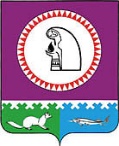 «____» ____________ 2024 г.                                                                             № ______________пгт. ОктябрьскоеО внесении изменений в постановлениеадминистрации Октябрьского районаот 12.02.2018 № 2941. Внести изменения в приложение к постановлению администрации Октябрьского района от 12.02.2018 № 294 «Об утверждении Положения об установлении системы оплаты труда работников муниципальных учреждений культуры Октябрьского района»:1.1.Таблицу 12 приложения изложить в следующей редакции:«Таблица 12Перечень, размеры и условия осуществления стимулирующих выплат».1.1. Пункт 36 изложить в следующей редакции:«36. Руководителю учреждения устанавливаются следующие виды стимулирующих выплат:премирование по итогам работы;выплата за интенсивность и высокие результаты работы;выплата за качество выполняемых работ;ежемесячная выплата за выслугу лет согласно таблицы 12 Положения;выплаты за награды, почетные звания, наличие ученой степени согласно таблицы 19 Положения.Руководителю учреждения устанавливается повышающий коэффициент в размере  0,2 должностного оклада за многопрофильность деятельности учреждения (4 и более направлений деятельности).».2. Руководителям муниципальных учреждений культуры, подведомственных отделу культуры и туризма администрации Октябрьского района привести локальные акты учреждений культуры в соответствие с настоящим постановлением.3. Опубликовать постановление в официальном сетевом издании «Официальный сайт Октябрьского района».4. Постановление вступает в силу после опубликования и распространяется на правоотношения, возникшие с 01.06.2024.5. Контроль за выполнением постановления возложить на заместителя главы Октябрьского района по социальным вопросам Воробьева В.А.Глава Октябрьского района                                                                                      С.В. Заплатин
Муниципальное образование Октябрьский районАДМИНИСТРАЦИЯ ОКТЯБРЬСКОГО РАЙОНАПОСТАНОВЛЕНИЕ№ п/пНаименование выплатыДиапазон выплатыПоказатели эффективности деятельностиПериодичность осуществления выплаты1.Выплата за интенсивность и высокие результаты работыДо 50% от оклада (должностного оклада) руководителям, заместителям руководителя, главному бухгалтеру, руководителям структурных подразделений, специалистам (кроме специалистов по разделу 1202 «Периодическая печать и издательство»)Устанавливается за:- участие в выполнении важных работ, мероприятий;- интенсивность и напряженность работы;- организацию и проведение мероприятий, направленных на повышение авторитета и имиджа учреждения среди населения;- особый режим работы (связанный с обеспечением безаварийной, безотказной и бесперебойной работы всех служб учреждения);- систематическое досрочное выполнение работы с проявлением инициативы, творчества, с применением в работе современных форм и методов организации труда;- выполнение важных работ, не определенных трудовым договором, а также в соответствии с условиями, установленными локальным нормативным актом учрежденияЕжемесячно с даты приема на работу, из фонда стимулирующих выплат2.Выплата за качество выполняемых работДо 50% от оклада (должностного оклада) руководителям, заместителям руководителя, главному бухгалтеру, руководителям структурных подразделений, специалистам(кроме специалистов по разделу 1202 «Периодическая печать и издательство»)Устанавливается за:- успешное и добросовестное исполнение должностных обязанностей в соответствующем периоде;- высокое качество выполняемой работы;- персональный вклад каждого работника в общие результаты деятельности учреждения;- выполнение порученной работы, связанной с обеспечением рабочего процесса или уставной деятельностью учреждения, а также в соответствии с показателями оценки эффективности деятельности работников учреждения в соответствии с условиями, установленными локальным нормативным актом учрежденияЕжемесячно с даты приема на работу, из фонда стимулирующих выплат3.Выплата за качество выполняемых работДо 38% от должностного оклада специалистам, служащим и   рабочим по разделу 1202 «Периодическая печать и издательство»Устанавливается за:- успешное и добросовестное исполнение должностных обязанностей в соответствующем периоде;- высокое качество выполняемой работы;- персональный вклад каждого работника в общие результаты деятельности учреждения;- выполнение порученной работы, связанной с обеспечением рабочего процесса или уставной деятельностью учреждения, а также в соответствии с показателями оценки эффективности деятельности работников учреждения в соответствии с условиями, установленными локальным нормативным актом учрежденияЕжемесячно с даты приема на работу, из фонда стимулирующих выплат4.Выплата за выслугу лет25%при стаже работы от 15 и болееЕжемесячно с даты приема на работу, из фонда стимулирующих выплат4.Выплата за выслугу лет20%при стаже работы от 10 до 15 летЕжемесячно с даты приема на работу, из фонда стимулирующих выплат4.Выплата за выслугу лет15%при стаже работы от 5 до 10 летЕжемесячно с даты приема на работу, из фонда стимулирующих выплат4.Выплата за выслугу лет10%при стаже работы от 3 до 5 летЕжемесячно с даты приема на работу, из фонда стимулирующих выплат4.Выплата за выслугу лет5%при стаже работы от 1 года до 3 летЕжемесячно с даты приема на работу, из фонда стимулирующих выплат5.Премиальная выплата по итогам работы за кварталДо 2х фондов оплаты труда работникаУстанавливается в соответствии с выполнением поставленных задач и показателей, за качественное и своевременное оказание муниципальных услуг, выполнение муниципального заданияЕжеквартально с даты приема на работу, из фонда стимулирующих выплат